ASUMBI GIRLS HIGH SCHOOLPOST -MOCK 1AUGUST/SEPTEMBER2022232/3PHYSICS PP3 MS QUESTION 1PART Ad)½ each	1mk for all ct	1mk for all correcte) See graph attached.P2L1	A1 S1f)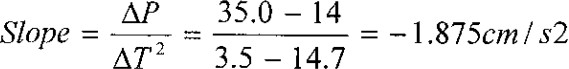 g) 33cm→6.25 (S2) T = 6.25= 2.5 SPART BT Ave = 0.596SW = 2π = 10.543 rad S-1TF = 20 ± 0.1.e)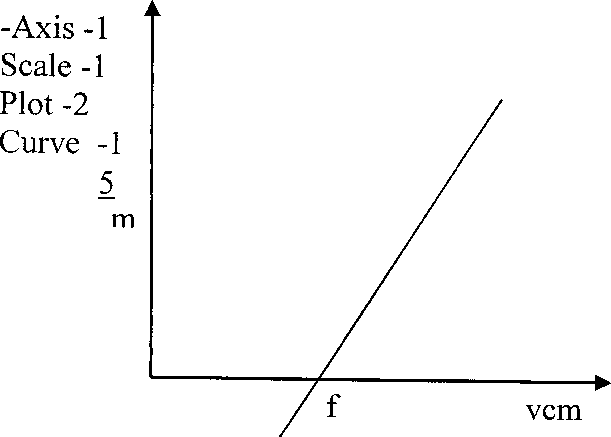 Slope = lfUse the x intercept When M = 0, v = f.Or reciprocal of slope =f.PART B(i) Ammeter, I = 0.25 AVoltmeter, V = 1.35 VK =v  K  1.35 5.4l	0.25d)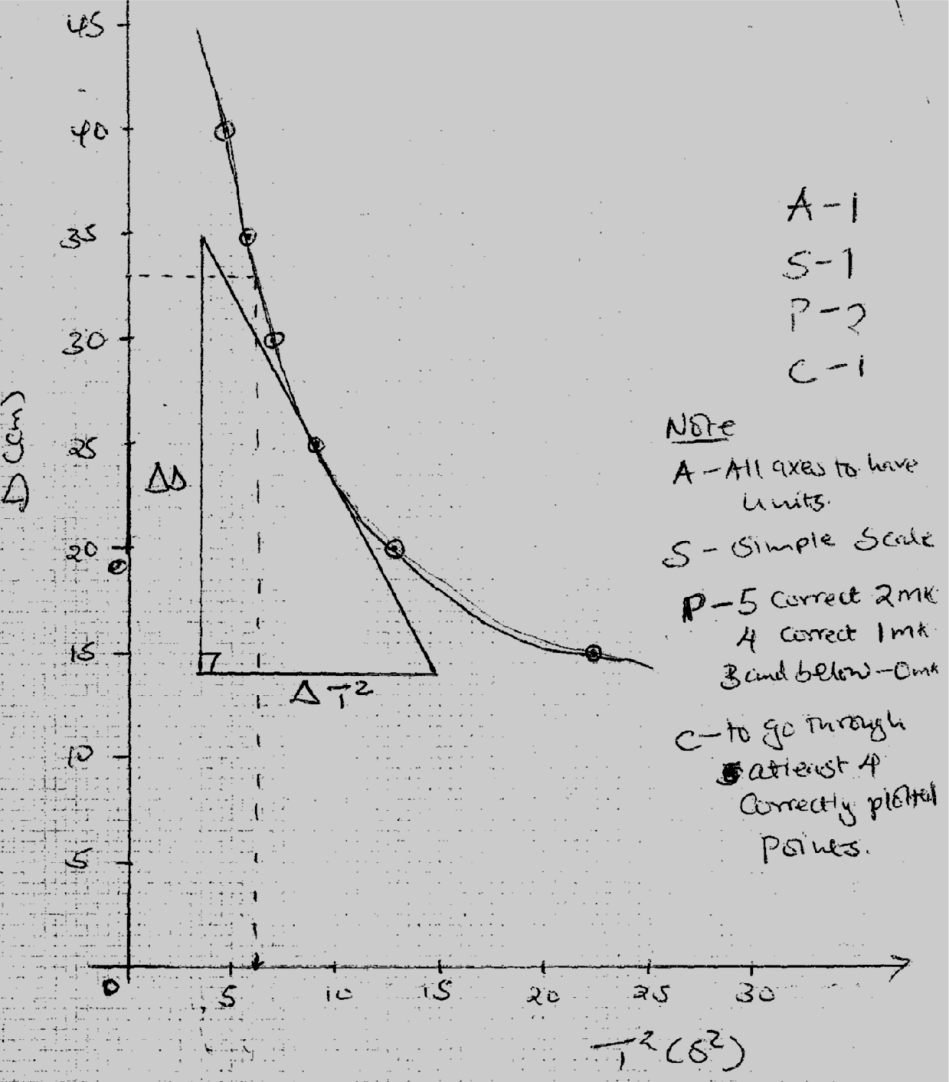 e)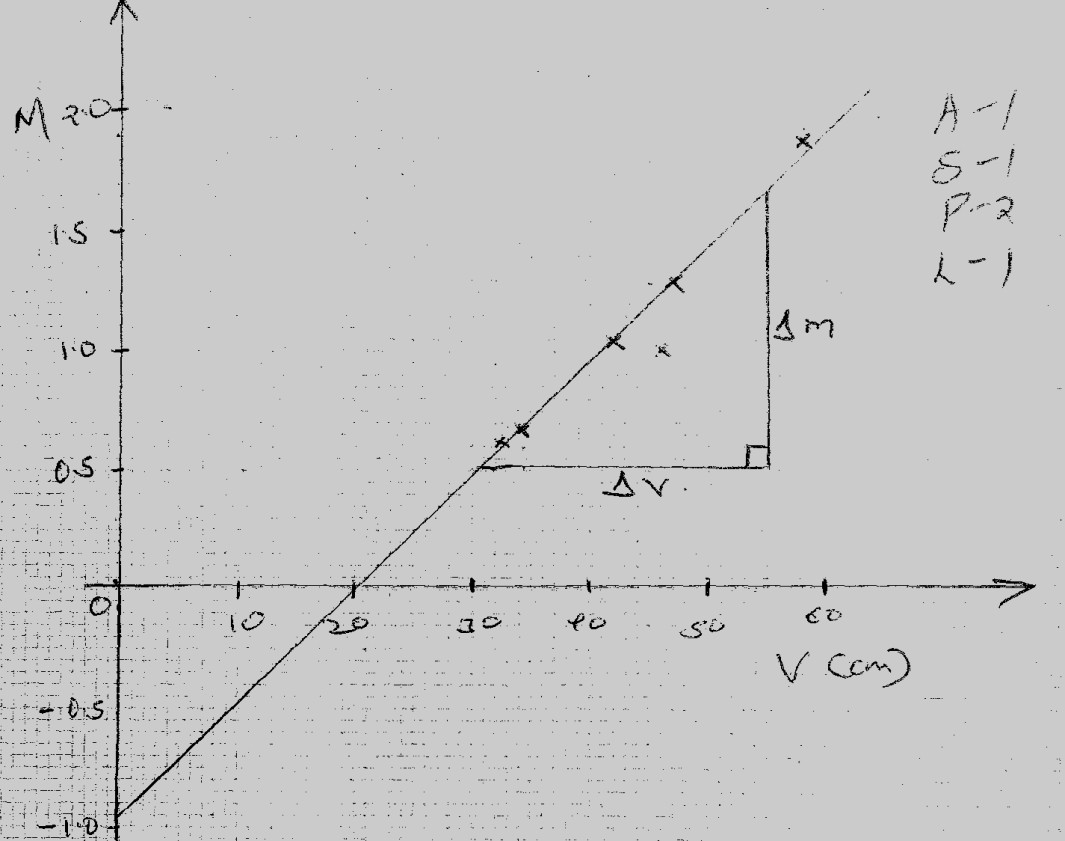 D (cm)Time for 20oscillations (S)Periodic time (T)(S)T2 (S2)1594.004.7022.092070.913.6512.602560.603.039.183053.432.677.133547.872.405.764044.622.234.87Time for 10 revT1.5.920.5922.6.100.6103.5.870.587U (cm)303540455055V(cm)5847.042.04634.532.5M = vu1.931.341.051.020.690.59